Ítem I: Análisis de textoLea el siguiente texto y responda: Sincretismo culturalEl sincretismo cultural es un fenómeno que ocurre como producto de la mezcla entre dos o más culturas, produciendo una nueva a partir de este evento. Usualmente involucra diversas escuelas de pensamiento. Existen diversas maneras en las que se puede manifestar este fenómeno.Por ejemplo, cuando los conquistadores llegaron a América se produjo un sincretismo forzado entre culturas. Los indígenas que no se adaptaban a las costumbres europeas eran excluidos de las sociedades y perjudicados por la Conquista. De hecho, Latinoamérica es el principal exponente de sincretismo cultural en el mundo.Fuente: https://www.lifeder.com/sincretismo-cultural/ (Fragmento) 1. Después de leer el texto ¿Cómo explicarías el sincretismo cultural? Usa tus propias palabras_______________________________________________________________________________________________________________________________________________________________________________________________________________________________________2. ¿Es posible ver ejemplos del sincretismo cultural en la sociedad latinoamericana? Nombre algunos ejemplos_______________________________________________________________________________________________________________________________________________________________________________________________________________________________________Ítem II: Análisis de imagenVea las imágenes y responda las preguntas1.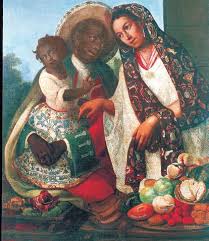 a. ¿Qué rasgos destacan en la anterior pintura? _______________________________________________________________________________________________________________________________________________________________________________________________________________________________________b. ¿Es posible decir que la pintura es muestra del sincretismo cultural en América? _______________________________________________________________________________________________________________________________________________________________________________________________________________________________________2.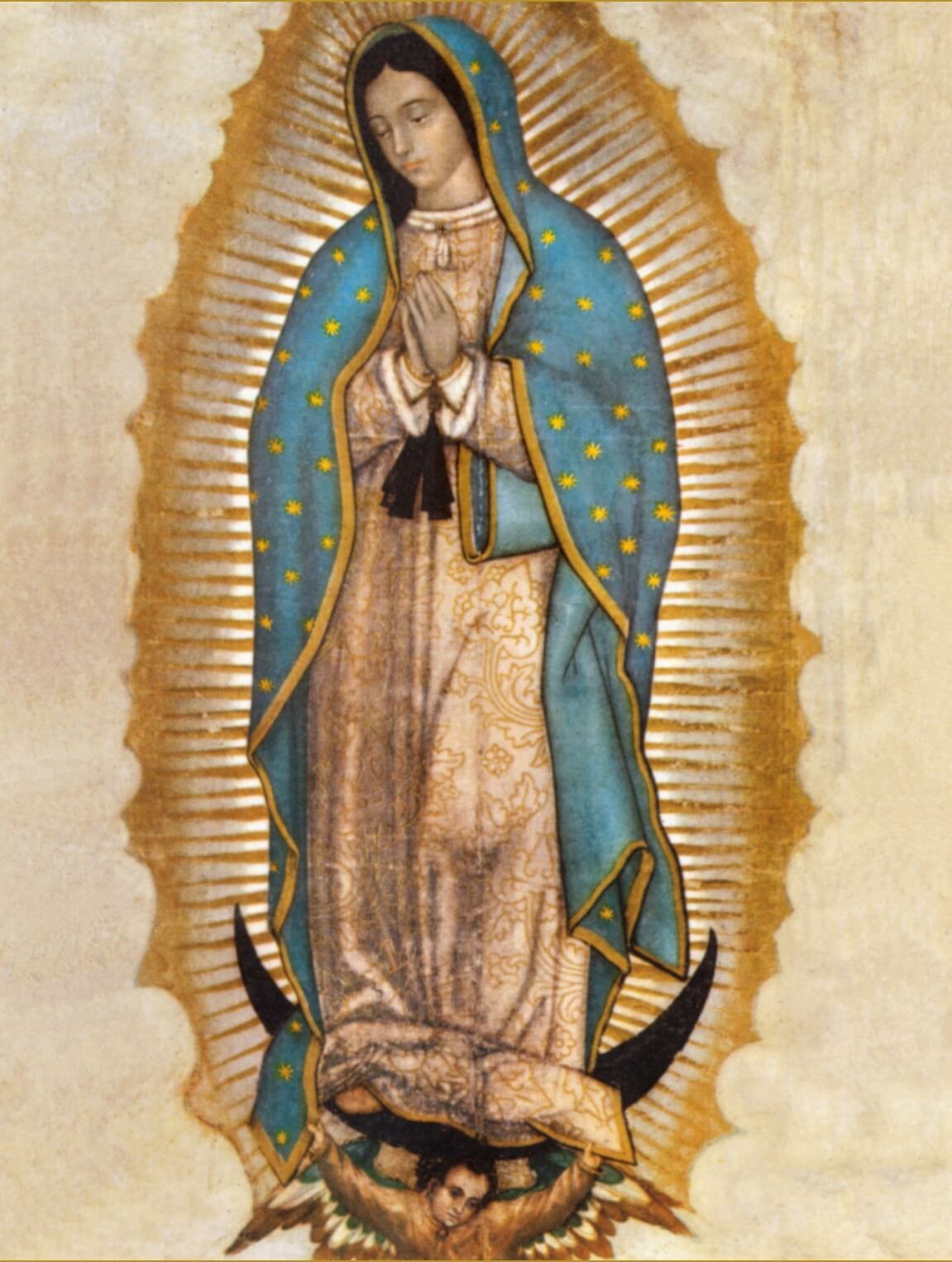 a. ¿Es posible ver el sincretismo cultural en la imagen de la Virgen de Guadalupe? Justifique su respuesta_______________________________________________________________________________________________________________________________________________________________________________________________________________________________________3. 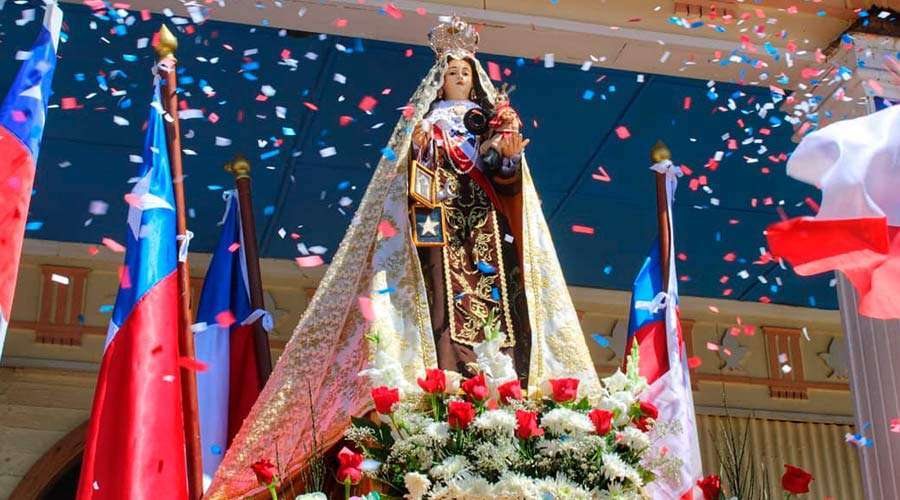 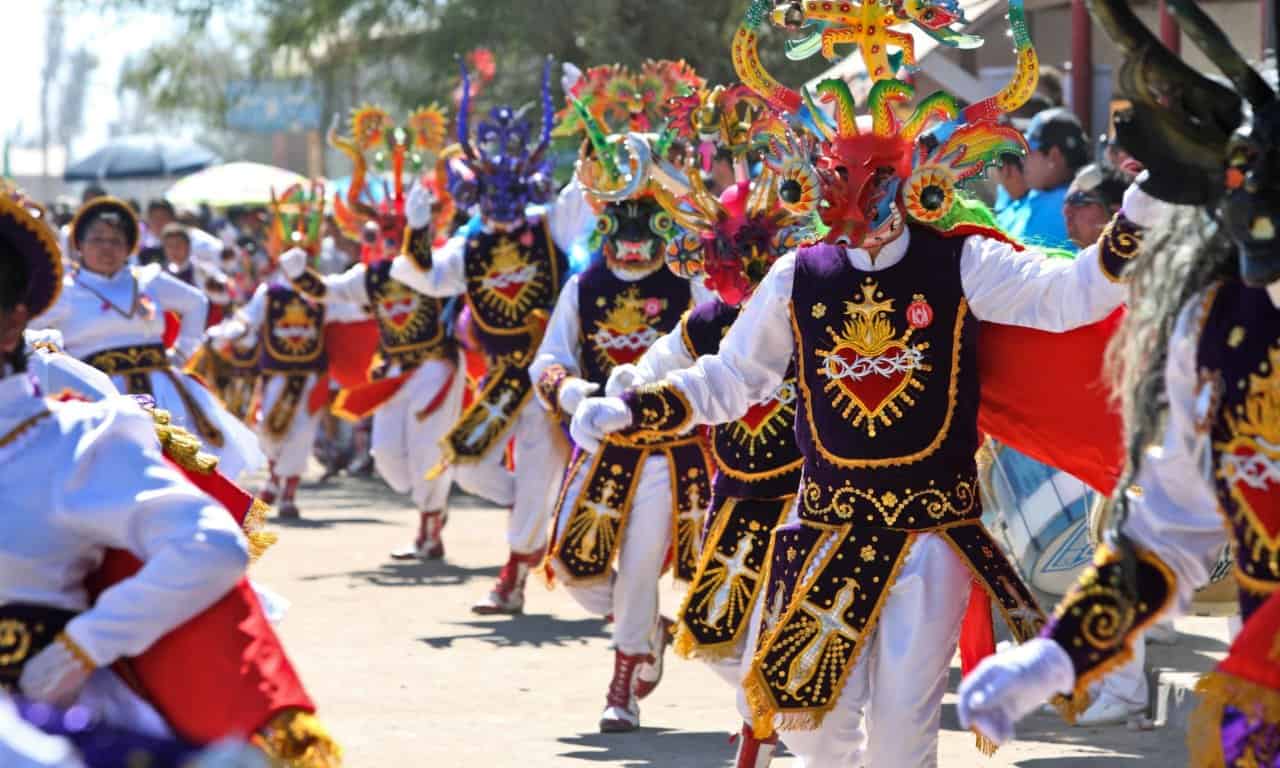 a. ¿A cuál festividad religiosa corresponden las anteriores imágenes?            ____________________________________________________________________________________________________________________________________________________________________________________________________________________________________b. Una vez identificada la fiesta investigue cual es el significado que esta tiene_______________________________________________________________________________________________________________________________________________________________________________________________________________________________________c. ¿Es esta fiesta una muestra del sincretismo religioso y cultural en América? Explique_______________________________________________________________________________________________________________________________________________________________________________________________________________________________________SEMANA N°: 1-2 Octubre ASIGNATURA: Historia, geografía y ciencias sociales ASIGNATURA: Historia, geografía y ciencias sociales GUÍA DE APRENDIZAJEProfesor(a): Rodrigo Tapia Farías GUÍA DE APRENDIZAJEProfesor(a): Rodrigo Tapia Farías GUÍA DE APRENDIZAJEProfesor(a): Rodrigo Tapia Farías Nombre Estudiante:Nombre Estudiante:Curso: 5to básicoUnidad 3: El periodo colonial en Chile Unidad 3: El periodo colonial en Chile Unidad 3: El periodo colonial en Chile Objetivo de Aprendizaje: 1. OA 06Objetivo de Aprendizaje: 1. OA 06Objetivo de Aprendizaje: 1. OA 06Indicador de Evaluación: Identifican manifestaciones del sincretismo cultural y religioso durante la Colonia, como las festividades religiosas y las expresiones artísticas, entre otras.Indicador de Evaluación: Identifican manifestaciones del sincretismo cultural y religioso durante la Colonia, como las festividades religiosas y las expresiones artísticas, entre otras.Indicador de Evaluación: Identifican manifestaciones del sincretismo cultural y religioso durante la Colonia, como las festividades religiosas y las expresiones artísticas, entre otras.Recursos de aprendizaje a utilizar: Texto del estudiante Historia 5to básico – guía de aprendizaje Recursos de aprendizaje a utilizar: Texto del estudiante Historia 5to básico – guía de aprendizaje Recursos de aprendizaje a utilizar: Texto del estudiante Historia 5to básico – guía de aprendizaje Instrucciones: Siga las indicaciones y desarrolle cada uno de los ItemsInstrucciones: Siga las indicaciones y desarrolle cada uno de los ItemsInstrucciones: Siga las indicaciones y desarrolle cada uno de los Items